КЫРГЫЗ РЕСПУБЛИКАСЫНДА МЕКТЕПТИК БИЛИМ БЕРҮҮ ЧӨЙРӨСҮНҮН КООПСУЗДУГУН КАРЖЫЛОО МЕХАНИЗМДЕРИН ӨНҮКТҮРҮҮ «БИЛИМ БЕРҮҮ ЧӨЙРӨСҮНҮН КООПСУЗДУГУ: МЫКТЫ ТАЖРЫЙБА ЖАНА ПРАКТИКТЕР» ПРЕСС-КОНФЕРЕНЦИЯСЫӨтүүчү күнү: 2019-жылдын 14 июну.						 Убактысы 12.00-15.30 Өтүүчү жери: “Нур ТВ” пресс-борбору, Ленин көч. 377, Ош ш.НЕГИЗГИ ТЕМАЛАР ЖАНА СПИКЕРЛЕР:12:00-13:00 	«Кыргыз Республикасында мектептик билим берүү чөйрөсүнүн коопсуздугун каржылоо механизмдерин өнүктүрүү» долбоорунун негизги натыйжаларын көрсөтүү	Катерина Радько, долбоордун менеджери / Анна Кириленко, долбоордун эксперти	Аккредитациялоо системасындагы билим берүү чөйрөсүнүн коопсуздугу маселелери	Бактыгүл Акулова, Кыргыз Республикасынын Билим берүү жана илим министрлигинин лицензиялоо жана аккредитациялоо башкармалыгынын жетектөөчү адиси	Жаңы компетентүүлүктөр, Окуу-усулдук комплекс жана ОшМУнун коопсуздук жана толеранттуулукту өнүктүрүү Борборундагы билим берүү чөйрөсүн түзүү	п.и.к. Мейликан Алтыбаева, ОшМУнун билим берүүнүн сапаты департаментинин директору	Билим берүү чөйрөсүнүн коопсуздугуна мониторинг жүргүзүү	Бактыгүл Жумакулова, Кр Саламттык сактоо министрлигинин Коомдук кеңеши 	Билим берүү чөйрөсүнүн маалыматтык коопсуздугу: Коомдук кеңештердин көз карашы 	Айжан Мусаева, Кр Эмгек жана социалдык өнүгүү министрлигинин Коомдук кеңеши	Билим берүү чөйрөсүнүн коопсуздугун жогорулатуудагы жергиликтүу өз алдынча башкаруу органдарынын ролу	Юсупов Абдусалом, Ош областынын Кара-Суу районунун Шарк айылынын айылдык кеңешинин спикери	Жалал-Абад областтык билим берүү башкармалыгынын мисалында билим берүү чөйрөсүнүн коопсуздугун жогорулатуу боюнча ишмердикти трансляциялоо	Акылбек Токтосунов, Жалал-Абад областтык билим берүү башкармалыгынын башчысы 	Долбоордун маалыматтык ресурстары. Материалдар жана вебсайт.	Анна Кириленко, долбоордун эксперти 13:10-13:30	Жапы талкуу, таратылуучу материалдарды берүү 13:30-14:00	Кофе, чай14:00	«Жетиген» пилоттук мектепке баруу14:00-15.30	Билим берүү чөйрөсүнүн коопсузудугун өз алдынча баалоо ыкмасын презентациялоо 	Альфия Насырова, долбоордун эксперти 	Билим берүү чөйрөсүнүн коопсуздугу маселелери боюнча мектептин жетишкендиктерин презентациялоо 	Михаил Яковлев\ Нурсултан Турдубеков, долбоордун эксперттери	Шарк айылындагы пилоттук меткептин жетишкендиктерин презентациялоо	Шарк айылындагы мектептин директору 	«Жетиген» мектебинин билим берүү чөйрөсүнүн коопсуздугун жогорулатуу боюнча практикасы жана тажрыйбасы менен таанышуу. 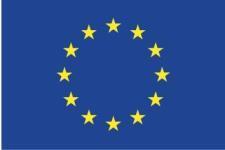 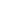 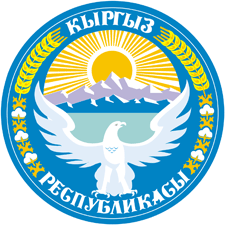 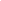 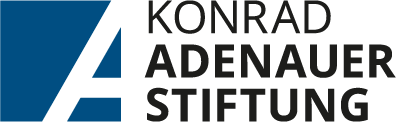 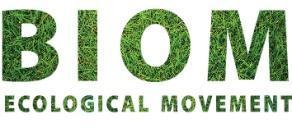 